АНО «Содружество народов Евразии» НИИ истории и этнографии Южного Урала Оренбургского государственного университетаМеждународный круглый стол«ОПЫТ КОНСТИТУЦИОННОГО И МЕЖДУНАРОДНО-ПРАВОВОГО СТРОИТЕЛЬСТВА НА ЕВРАЗИЙСКОМ ПРОСТРАНСТВЕ»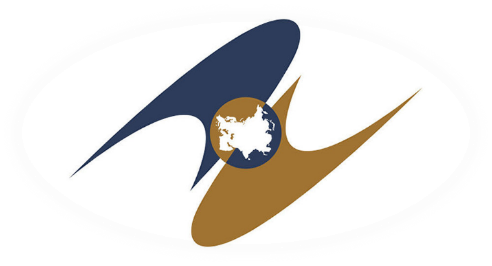 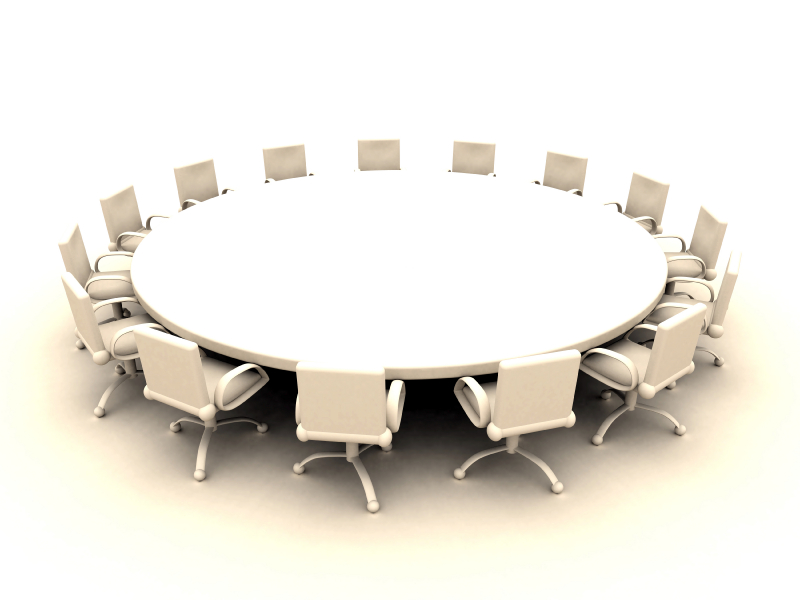 ПРОГРАММА-ПРИГЛАШЕНИЕ25 декабря 2020 годаПРИГЛАШЕНИЕУважаемый (ая)Приглашаем Вас принять участие в заседании Международного круглого стола «Опыт конституционного и международно-правового строительства на евразийском пространстве».Заседание состоится 25 декабря 2020 г. в формате видеоконференции на интернет-платформе Zoom по адресу: https://us04web.zoom.us/j/7378388068?pwd=SlIzdUhCSWtRQkZRemxrWFZQR1FyUT09Начало: в 09.00 по времени Кишинёва;в 10.00 по времени Москвы;в 12.00 по времени Оренбурга и Уральска;в 13.00 по времени Нур-Султана и Бишкека.ОргкомитетРЕГЛАМЕНТВыступления – до 10 минутВопросы, комментарии, дополнения, дискуссия – до 5 минутПРОГРАММАМеждународного круглого стола «Опыт конституционного и международно-правового строительства на евразийском пространстве» Модератор: Денисов Денис Николаевич – эксперт АНО «Содружество народов Евразии», старший научный сотрудник НИИ истории и этнографии Южного Урала Оренбургского государственного университета, кандидат исторических наук (г. Оренбург, Российская Федерация).ОТКРЫТИЕАмелин Веналий Владимирович – председатель Правления АНО «Содружество народов Евразии», директор НИИ истории и этнографии Южного Урала Оренбургского государственного университета, профессор, доктор исторических наук (г. Оренбург, Российская Федерация).ВЫСТУПЛЕНИЯКонституционная реформа 2020 года в Кыргызской Республике: укрепление и модернизация государственного устройстваНурматов Темирбек Асанович – член Конституционного совещания Кыргызской Республики, доцент кафедры международных отношений и права Дипломатической академии имени К. Дикамбаева МИД Кыргызской Республики, кандидат юридических наук (г. Бишкек, Кыргызская Республика).Конституция РФ как гарант укрепления единства Российской нацииСмирнова Светлана Константиновна – член рабочей группы по подготовке предложений о внесении поправок в Конституцию РФ, председатель Совета Ассамблеи народов России, первый заместитель Генерального секретаря – руководитель Генерального секретариата Ассамблеи народов Евразии, профессор, доктор политических наук (г. Москва, Российская Федерация).Становление Молдавского государства на современном этапе развития: проблемы и перспективыЦвятков Николай Васильевич – старший научный сотрудник Института юридических и политических исследований Академии наук Республики Молдова, доцент, доктор политических наук (г. Кишинёв, Республика Молдова).Выборы в Казахстане: преемственность политического курса после очередного электорального циклаШайхиев Турар Тулегенович – заведующий кафедрой Ассамблеи народа Казахстана, научный сотрудник Института «Рухани жаңғыру» Западно-Казахстанского государственного университета имени М. Утемисова (г. Уральск, Республика Казахстан).Конституция РФ в контексте общественного мнения (1993–2020 гг.)Шешукова Галина Викторовна – руководитель Социологического центра «Общественное мнение», профессор кафедры общегуманитарных, социально-экономических, математических и естественнонаучных дисциплин Оренбургского института (филиала) Московского государственного юридического университета имени О. Е. Кутафина (МГЮА), доктор политических наук, кандидат философских наук (г. Оренбург, Российская Федерация).Шинкова Светлана Сергеевна – доцент кафедры общегуманитарных, социально-экономических, математических и естественнонаучных дисциплин Оренбургского института (филиала) Московского государственного юридического университета имени О. Е. Кутафина (МГЮА), кандидат философских наук (г. Оренбург, Российская Федерация).История и предпосылки поправок Конституции РФ 2020 годаСавощикова Евгения Васильевна – заместитель заведующего кафедрой теории и истории государства и права юридического факультета Московского университета имени С. Ю. Витте, доцент, кандидат юридических наук (г. Москва, Российская Федерация).Конституционное развитие как коридор возможностей становления молодого государстваТажибаев Алибек Тимитаевич – директор Центра аналитических исследований «Евразийский мониторинг» (г. Нур-Султан, Республика Казахстан).Роль поправок к Конституции Российской Федерации в развитии интеграционных связей России: шаг вперёд или два назад?Васякина Елена Владимировна – доцент кафедры конституционного и международного права Оренбургского института (филиала) Московского государственного юридического университета имени О. Е. Кутафина (МГЮА), кандидат юридических наук (г. Оренбург, Российская Федерация).Роль медиасреды в международно-правовом строительстве на евразийском пространствеМаксимова Ольга Николаевна – начальник отдела международных связей Оренбургского государственного аграрного университета, доктор политических наук (г. Оренбург, Российская Федерация).Проблемы гармонизации норм миграционного законодательства стран-участниц ЕАЭСМаксименко Елена Ивановна – доцент кафедры организации судебной и прокурорско-следственной деятельности Оренбургского государственного университета, кандидат педагогических наук (г. Оренбург, Российская Федерация).СВОБОДНАЯ ДИСКУССИЯ И ПОДВЕДЕНИЕ ИТОГОВ